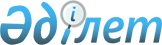 О внесении изменений в постановление акимата Костанайской области от 20 января 2022 года № 23 "Об утверждении государственного образовательного заказа на дошкольное воспитание и обучение, размера родительской платы"Постановление акимата Костанайской области от 18 ноября 2022 года № 507. Зарегистрировано в Министерстве юстиции Республики Казахстан 21 ноября 2022 года № 30632
      Акимат Костанайской области ПОСТАНОВЛЯЕТ:
      1. Внести в постановление акимата Костанайской области "Об утверждении государственного образовательного заказа на дошкольное воспитание и обучение, размера родительской платы" от 20 января 2022 года № 23 (зарегистрировано в Реестре государственной регистрации нормативных правовых актов под № 26597) следующие изменения:
      в приложении "Государственный образовательный заказ на дошкольное воспитание и обучение по Костанайской области" к указанному постановлению:
      правый верхний угол изложить в новой редакции:
      "Приложение 1
      к постановлению акимата
      Костанайской области
      от 20 января 2022 года
      № 23";
      строку, порядковый номер 34, изложить в новой редакции:
      "
      ";
      в приложении "Размер родительской платы на дошкольное воспитание и обучение по Костанайской области" к указанному постановлению:
      правый верхний угол изложить в новой редакции:
      "Приложение 2
      к постановлению акимата
      Костанайской области
      от 20 января 2022 года
      № 23";
      строку, порядковый номер 18, изложить в новой редакции:
      "
      ".
      2. Государственному учреждению "Управление образования акимата Костанайской области" в установленном законодательством Республики Казахстан порядке обеспечить:
      1) государственную регистрацию настоящего постановления в Министерстве юстиции Республики Казахстан;
      2) размещение настоящего постановления на интернет-ресурсе акимата Костанайской области после его официального опубликования.
      3. Контроль за исполнением настоящего постановления возложить на курирующего заместителя акима Костанайской области.
      4. Настоящее постановление вводится в действие по истечении десяти календарных дней после дня его первого официального опубликования.
					© 2012. РГП на ПХВ «Институт законодательства и правовой информации Республики Казахстан» Министерства юстиции Республики Казахстан
				
34
Ясли-сад на 185 мест 
-
-
42444
-
185
18
Сарыкольский район
-
до 3-х лет – 11062 от 3 лет – 13228
      Аким Костанайской области 

А. Мухамбетов
